歹徒於南部會員網站下訂單訂購結婚金飾套組，選擇黑貓宅急便-貨到付款，指定2019-11-19(二) 上午收配送地址:台中市北屯區，黑貓宅急便送過去的時候，歹徒持槍劫走所有的金飾。11/20的搶案，聯合新聞網已發佈新聞，大家可以了解歹徒的犯案過程，有經營網路行銷的店家要特別留意，謝謝https://udn.com/news/story/7320/4178133被搶商品明細如下:品牌名稱:信榮 囍福結婚金飾商品名稱:富貴萬年興-結婚金飾套組光霧花套鍊一條  金重14.90錢手鍊二條  金重2.63錢+2.63錢戒指-女  金重1.07錢耳環一組  金重1.13錢四方生財-男生項鍊(2尺)  金重14.90錢才高八斗-黃金戒指(男)  金重2.51錢花開富貴-黃金手環一對  金重6.15錢+5.42錢總重量合計48.28錢請會員幫忙注意是否有人拿此套組來銷售，如有發現，請通告各公會，再報到全國會，謝謝。(thank you)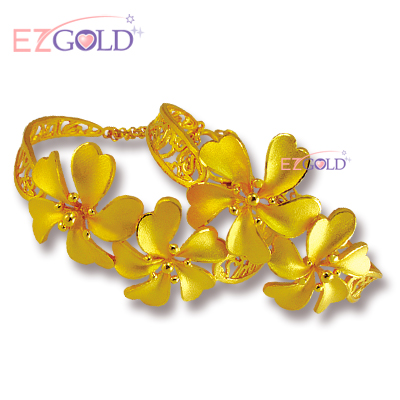 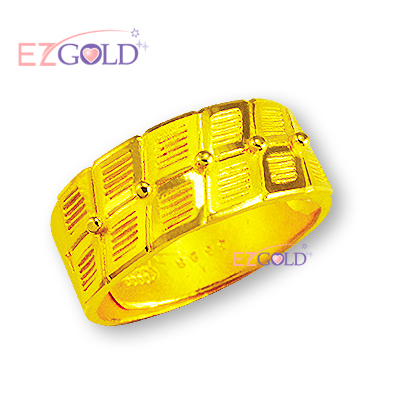 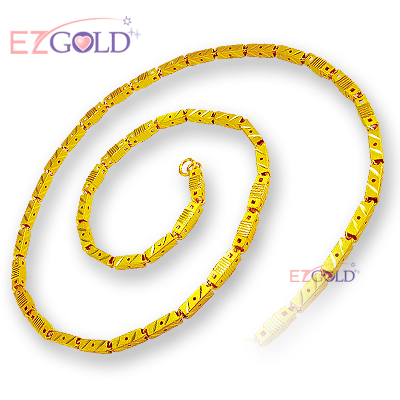 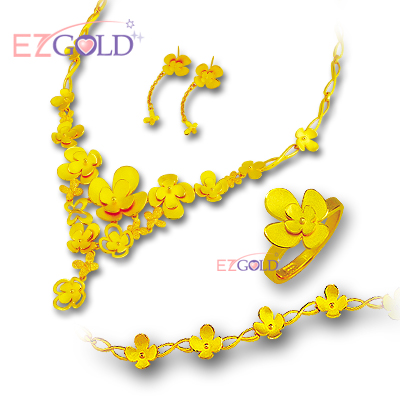 